Publicado en  el 21/10/2016 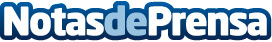 El por qué de la vuelta a los cartuchos de NintendoLa nueva consola Nintendo Switch, que acaba de ser desvelada y a la que hasta ahora conocíamos simplemente como Nintendo NX, revoluciona en gran medida el concepto que hasta ahora teníamos de cómo debía ser una videoconsola doméstica. Pero uno de sus aspectos llamativos no es tan revolucionario, de hecho parece sacado de otro tiempoDatos de contacto:Nota de prensa publicada en: https://www.notasdeprensa.es/el-por-que-de-la-vuelta-a-los-cartuchos-de_1 Categorias: Juegos Gaming http://www.notasdeprensa.es